UNIVERSITY OF THE PHILIPPINES-DILIMAN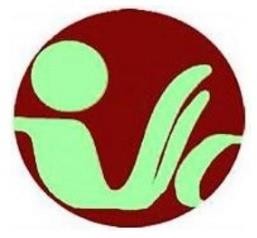 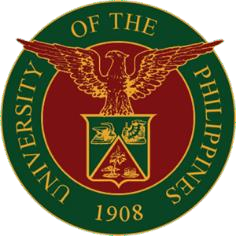 COLLEGE OF SOCIAL WORK AND COMMUNITY DEVELOPMENTDiliman, Quezon City 1101, Philippines College website: cswcd.upd.edu.phOffice website: pages.upd.edu.ph/srocswcde-mail: srocswcd@gmail.comTelephone # 8927-2308 • 8981-8500 local 4105OFFICE OF THE COLLEGE SECRETARYDear Applicant,In connection with your inquiry/application for admission to the graduate program in Community Development (Dip/MCD) Social Work (Dip/MSW), Women and Development (Dip/MAWD) and Doctor in Social Development (DSD), we wish to inform you that the Admissions and Scholarships Committee (ASC) will need the following documents to evaluate your application for admission.One (1) copy of duly accomplished application form (please see   attached}One (1) original and photocopy of the Official Transcript of Records (OTR} and Diploma/academic credentials (with no remarks).Two (2) reference or recommendation forms from your former professors and/ or recognized authority in the area of specialization or your supervisor (please see attached form).Four (4) copies of your recent photo (2x2 in size).Two (2) photocopies of the Diploma or certificate of degree finished/awarded.Two (2) photocopies of marriage contract or its equivalent. If surname used by the applicant is not the same as reflected on the transcript of record.For foreign applicants whose medium of instruction is not English, you have to submit a TOEFL with a passing grade (either paper, computer/internet based).Two (2) copies of program of studies, including a concept paper, on the interest area of research (for doctoral program).Payment of application fee of ($35.00) (non-refundable). Please see payment process thru #UPDCashOfficePaymentAdditional requirements, for visa purposes needed by the Office of Foreign Students Program (Photocopy of passport with picture and personal details, Personal history statement form, If the applicant graduated from an Asian university: a certification that the mode of instruction is English)Please also note that a personal interview may be required by the Admissions and Scholarships Committee in certain cases.We shall appreciate your reply soonest. All documents must be submitted on or before May 15 for the first semester and October 15 for the second semester. If you have any question/inquiries, you may email the Office of the College Secretary and/or the Student Records Office. (see letterhead)(For foreign students only)COLLEGE OF SOCIAL WORK AND COMMUNITY DEVELOPMENT UNIVERISTY OF THE PHILIPPINES-DILIMAN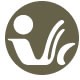 Diliman, Quezon CityApplication #  	APPLICATION FOR ADMISSIONPlease check [/] one	[ ] Diploma in Community Development [Dip. CD][ ] Diploma in Social Work [Dip. SW][ ] Diploma in Women and Development [Dip. WD] [ ] Master of Community Development [MCD][ ] Master of Social Work [MSW][ ] Master of Arts in Woment and Development [MAWD] [ ] Doctor of Social Development [DSD]PERSONAL INFORMATION (Use block letters)WORK EXPERIENCEYOUR WORK EXPERIENCE FOR THE LAST TEN YEARS (use additional paper if required)OTHER INVOLVEMENTS IN CIVIC OR VOLUNTARY ORGANIZATIONSACADEMIC/TRAINING BACKGROUNDPROPOSED PLAN OF STUDY5 . REFERENCESHave you ever been c harged of any crime or violation of any law, decree, ordinance or regulation by any court or tribunal?   [  ] YES	[ ] NOLastname:AgeAgeSex:Firstname:Date of BirthDate of BirthDate of BirthMiddlename:Civil StatusCivil StatusCivil StatusMaiden name (if married)Maiden name (if married)Religion:Religion:Citizenship:Citizenship:Contry of Origin:Contry of Origin:Present Address:Present Address:Contact No.(landline)Cellphone NO.Contact No.(landline)Cellphone NO.Provincial Address:Provincial Address:Contact No.(landline)Cellphone NO.Contact No.(landline)Cellphone NO.E-mail Address:E-mail Address:E-mail Address:E-mail Address:Name of Current Employer:Address: Department: Nature of Office:[ ] Government [ ] Private[ ] Others/specify:Position/ Designation:Inclusive Dates: Telephone:E-mail:Monthly Salary:Nature of Work (Describe briefly your roles and responsibilities)Nature of Work (Describe briefly your roles and responsibilities)INCLUSIVE DATESPOSITIONNAME OF EMPLOYERNATURE OF WORKINCLUSIVE DATESNAME OF ORGANIZATIONNATURE OF INVOLVEMENTTITLE OF DEGREE/ DIPLOMA OBTAINEDDATE RECEIVEDINSTITUTION/ ADDRESSHONORS RECEIVEDGRADUATECOLLEGIATESECONDARYFellowship/Awards Received (Indicate name and nature of awarding institution; Date and Place where Award was given)Indicate Training Program/s attended i n the l ast five (5) years: (use additional paper if required)Research and Publications in the last 10 years: (use additional paper if required)Describe briefly  the  relevance  of  a  Diploma/Master/Doctorate  Program  in  your  career plans and/or self-development objectivesDescribe briefly  the  relevance  of  a  Diploma/Master/Doctorate  Program  in  your  career plans and/or self-development objectivesProgram Option:[	] Full-time [ ] Part-timeFor MCD/MSW/MAWD applicants:[	] Thesis Track [ ] Non-thesisFinancial Support for Graduate Studies[ ] Self-supporting	[ ] Agency Scholarship[  ] Parents	[  ] Others (specify)Financial Support for Graduate Studies[ ] Self-supporting	[ ] Agency Scholarship[  ] Parents	[  ] Others (specify)List the name, position, office, address and contact number of the persons whom you asked to fill up the attached reference/recommendation forms as your academic referee.List the name, position, office, address and contact number of the persons whom you asked to fill up the attached reference/recommendation forms as your academic referee.List the name, position, office, address and contact number of the persons whom you asked to fill up the attached reference/recommendation forms as your academic referee.List the name, position, office, address and contact number of the persons whom you asked to fill up the attached reference/recommendation forms as your academic referee.NAMEPOSITIONOFFICE AND ADDRESSTELEPHONE NOS.Applicant’s declaration and signatureI hereby declare that this application form has been accomplished by me and it contains true, correct and complete information.PRINTED NAME OVER SIGNATUREDate and Place Accomplished: